МДОУ детский сад №38 «Ромашка» х.КрасночервонныйМастер - класс для родителей «Новогодний венок»                                                                   Провела: Ермакова Н.С. Мастер-класс для родителей «Новогодний венок»Новый год приближается! Чем порадовать себя и своих детей! Конечно же, совместным творчеством, в котором можно воплотить все свои идеи и фантазии!Представляю вашему вниманию мастер-класс «Новогодний венок».Цель: вовлечение  родителей, и детей в совместную творческую деятельность по изготовлению новогодней атрибутики. Формирование творческого подхода в оформлении венков.Цель – изготовление рождественского венка своими руками.Задачи:- познакомить родителей с нетрадиционной техникой аппликации.- развивать творческие способности и фантазию.- воспитать чуткость к восприятию красоты праздника.- воспитывать аккуратность, усидчивость, самостоятельность- развивать мелкую моторику рук, художественно-эстетический вкус, творческую инициативу.Материалы и инструменты: Чтобы сделать поделку, нам нужны: бумажная одноразовая тарелка, цветная бумага светло- и темно-зеленая, ножницы, клей, украшения для венка, я использовала различные стразы, а так можно использовать разнообразные украшения, на вашу фантазию. Последовательность изготовления новогоднего венка1. Начнем с того, что у тарелки вырежем и уберем донышко, нам нужны только края.2. Бумагу двух оттенков зеленого разрезаем на полоски по 1 см толщиной. 3. Затем при помощи клея приклеиваем полоски, как бы захватывая нашу основу. Делаем это по всей окружности тарелки.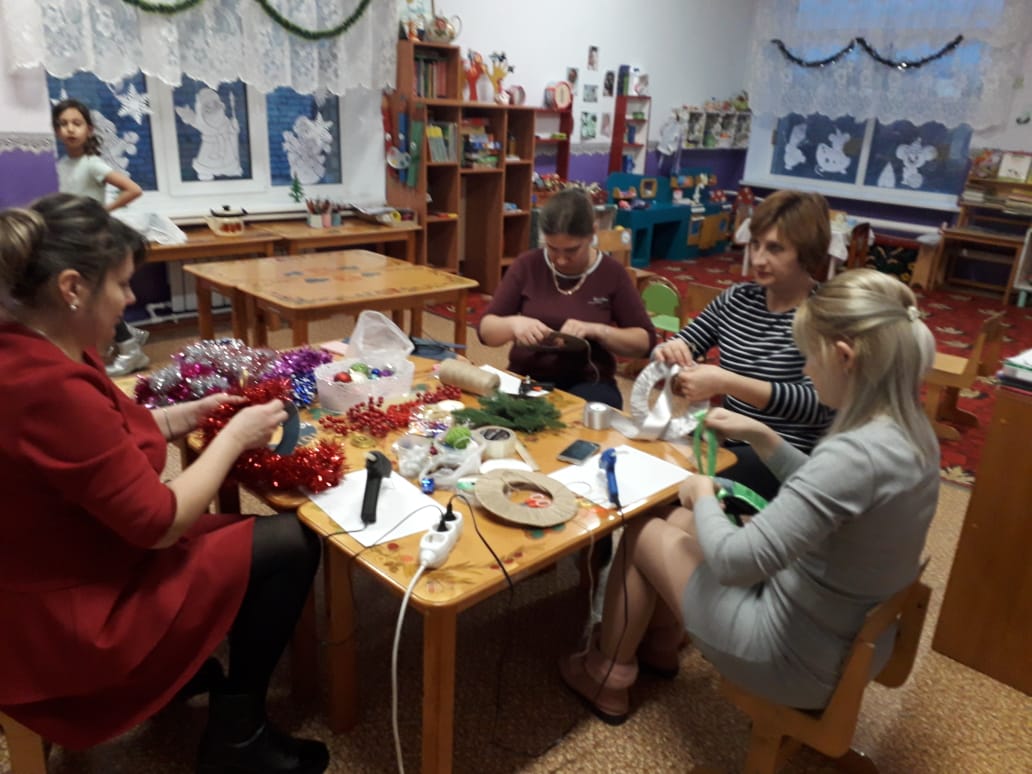 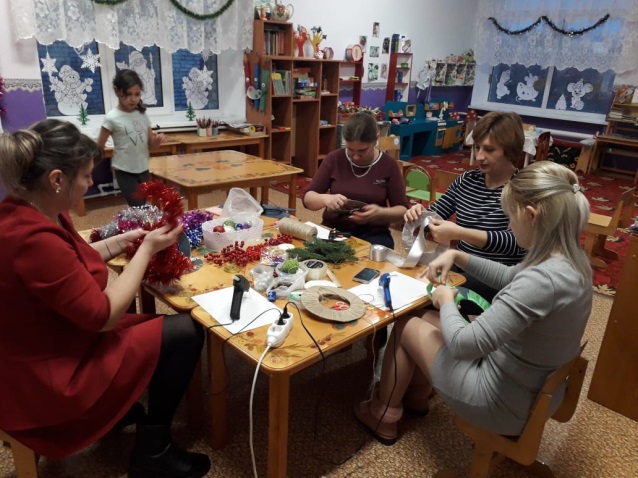 4. С помощью ножниц вырезаем каждую полоску так, чтобы ее конец напоминал флажок (вырезаем небольшие треугольники). Эту процедуру проделываем с каждой полоской. Приклеиваем по всему периметру, чередуя светлые и темные полосы.Теперь берем нитку и делаем из нее подвеску, с помощью которой в дальнейшем будем вешать готовый веночек.Вот что у нас получилось.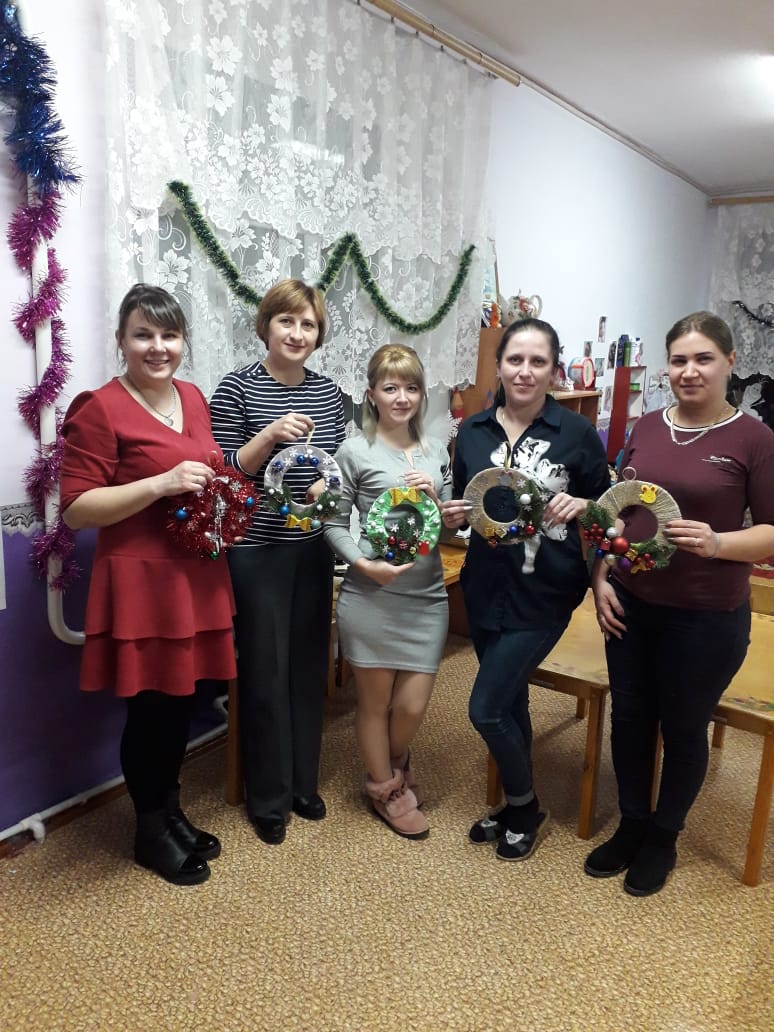 